ЛЕТО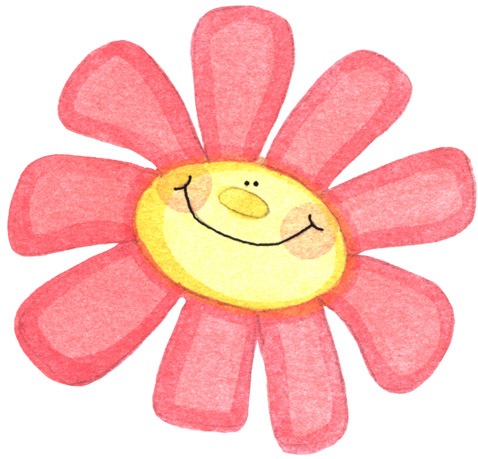 2016              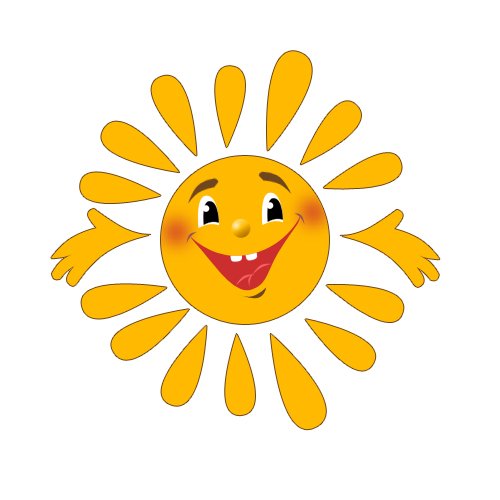 